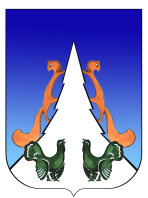 Ханты-Мансийский автономный округ – ЮграСоветский район Главагородского поселения Агириш628245, Ханты-Мансийский автономный округ-Югра, 	                  	телефон:(34675) 41233Тюменской области, Советский районп. Агириш	 				                      	               факс:(34675) 41233ул. Винницкая 16							эл.адрес: agirish@sovrnhmao.r	                         ПОСТАНОВЛЕНИЕ«08» декабря 2022 г. 		             	                                                                № 19О назначении публичных слушаний, общественных обсуждений по проекту решения Совета депутатов городского поселения Агириш «О внесении изменений в решение Совета депутатов городского    поселения Агириш от 26.08.2022  № 258 «Об утверждении Правил благоустройства на территории городского поселения Агириш»В соответствии с Градостроительным Кодексом Российской Федерации, с Федеральным законом от 06.10.2003 № 131-ФЗ «Об общих принципах организации местного самоуправления в Российской Федерации», Уставом городского поселения Агириш, решением Совета депутатов городского поселения Агириш от 28.02.2017 № 208  «Об утверждении Порядка организации и проведения общественных обсуждений или публичных слушаний в городском поселении Агириш»:     1. Назначить публичные слушания или общественные обсуждения по проекту решения Совета депутатов городского поселения Агириш «О внесении изменений в решение Совета депутатов городского    поселения Агириш от 26.08.2022  № 258 «Об утверждении Правил благоустройства на территории городского поселения Агириш» (далее общественные обсуждения или публичные слушания) (приложение 1).     2. Общий   срок  проведения   общественных обсуждений или публичных   слушаний   составляет   один   месяц  со дня опубликования настоящего постановления. Днем начала общественных обсуждений или публичных слушаний является день опубликования настоящего постановления.     3. Собрание жителей городского поселения  Агириш, для обсуждения  проекта решения Совета депутатов городского поселения Агириш «О внесении изменений в решение Совета депутатов городского    поселения Агириш от 26.08.2022  № 258 «Об утверждении Правил благоустройства на территории городского поселения Агириш», проводится 26.12.2022 года  по  адресу:   ул. Винницкая, д. 16, п. Агириш,  Советский район, Ханты-Мансийский автономный округ – Югра, в конференц-зале  здания  администрации городского поселения Агириш, время начала общественных обсуждений или публичных слушаний 17.00 часов по местному времени.      4. Назначить уполномоченным органом по проведению публичных слушаний администрацию городского поселения Агириш (далее уполномоченный орган).      5. Утвердить:      5.1. Порядок приема предложений и замечаний к проекту решения Совета депутатов городского поселения Агириш «О внесении изменений в решение Совета депутатов городского    поселения Агириш от 26.08.2022  № 258 «Об утверждении Правил благоустройства на территории городского поселения Агириш» (приложение 2);     5.2. Порядок проведения общественных обсуждений или публичных слушаний (приложение 3).     6. Признать утратившим силу постановление главы городского поселения Агириш от 30.11.2022 № 18 «О назначении публичных слушаний, общественных обсуждений по проекту решения Совета депутатов городского поселения Агириш «О внесении изменений в решение Совета депутатов городского    поселения Агириш от 26.08.2022  № 258 «Об утверждении Правил благоустройства на территории городского поселения Агириш».7. Опубликовать настоящее постановление в бюллетене «Вестник городского поселения Агириш» и разместить на официальном сайте городского поселения Агириш.8.  Настоящее постановление вступает в силу после его опубликования.Глава городского поселения Агириш                                                   Г.А.КрицынаПриложение 2к постановлению главы городского поселения Агиришот «08» декабря 2022   № 19Порядок приема предложений и замечанийк проекту решения Совета депутатов городского поселения Агириш «О внесении изменений в решение Совета депутатов городского    поселения Агириш от 26.08.2022  № 258 «Об утверждении Правил благоустройства на территории городского поселения Агириш»Сроки приема предложений и замечаний уполномоченным органом по вопросу, вынесенному на общественные обсуждения или публичные слушания: в течении одного месяца со дня официального опубликования (обнародования) проекта решения Совета депутатов городского поселения Агириш «О внесении изменений в решение Совета депутатов городского    поселения Агириш от 26.08.2022  № 258 «Об утверждении Правил благоустройства на территории городского поселения Агириш»  о проведении общественных обсуждений или публичных слушаний.Предложения и замечания по вопросу, вынесенному на общественные обсуждения или публичные слушания, представляются участниками общественных обсуждений или публичных слушаний в уполномоченный орган в письменной форме на почтовый адрес: 628245, ХМАО-Югра, Советский район, п.Агириш, ул.Винницкая, д.16 или в форме электронного документа на электронный адрес: agirish@sovrnhmao.ru.Предложение или замечание по вопросу, вынесенному на общественные обсуждения или публичные слушания, предоставляется участниками общественных обсуждений или публичных слушаний с указанием фамилии, имени, отчества (последнее – при наличии), даты рождения, адреса места жительства и контактного телефона. Предложения и замечания по вопросу, вынесенному на общественные обсуждения или публичные слушания, принимаются уполномоченным органом до истечения срока, установленного настоящим постановлением главы городского поселения Агириш о назначении общественных обсуждений или публичных слушаний. Предложения или замечания, поступившие от участников общественных обсуждений или публичных слушаний, регистрируются секретарем уполномоченного органа в журнале регистрации предложений и замечаний по вопросу, вынесенному на общественные обсуждения или публичные слушания в день их поступления.Предложения и замечания по вопросу, вынесенному на общественные обсуждения или публичные слушания, предоставляются участниками общественных обсуждений или публичных слушаний в день, в месте, во время проведения  общественных обсуждений или публичных слушаний в письменной форме или устно в Порядке организации и проведения общественных обсуждений или публичных слушаний в городском поселении Агириш, утвержденного решением Совета депутатов  городского поселения Агириш от 28.02.2017 г. № 208.Основаниями для отказа в приеме предложений и замечаний по вопросу, вынесенному на общественные обсуждения или публичные слушания являются: предложения и замечания, поступившие с нарушением требований, предусмотренных в части 7 статьи 5, части 9 статьи 8 Порядка организации и проведения общественных обсуждений или публичных слушаний в городском поселении Агириш, утвержденного решением Совета депутатов  городского поселения Агириш от 28.02.2017 г. № 208, а также  предложения и замечания, поступившие после даты окончания  общественных обсуждений или публичных слушаний.Приложение 3к постановлению главы городского поселения Агиришот «08» декабря 2022   № 19Порядок проведения публичных слушанийпо проекту решения Совета депутатов городского поселения Агириш «О внесении изменений в решение Совета депутатов городского    поселения Агириш от 26.08.2022  № 258 «Об утверждении Правил благоустройства на территории городского поселения Агириш»Собрание с участием жителей поселения Агириш по общественным обсуждениям или публичным слушаниям проводятся в день, в месте, указанном в настоящем постановлении.Регистрация участников собрания жителей по общественным обсуждениям или публичным слушаниям открывается в день, в месте, установленном для проведения собрания жителей  за один час до начала времени, установленного для проведения собрания жителей по общественным обсуждениям или публичным слушаниям, и осуществляется на всем протяжении общественных обсуждений или публичных слушаний. Для регистрации участником общественных обсуждений или публичных слушаний предъявляется документ, удостоверяющий личность.При регистрации указывается фамилия, имя, отчество (последнее – при наличии), дата рождения, адрес места жительства, контактный телефон участника общественных обсуждений или публичных слушаний.В помещение, являющееся местом проведения общественных обсуждений или публичных слушаний, не допускаются лица, не зарегистрированные в качестве участников общественных обсуждений или публичных слушаний.                Председательствующим на общественных обсуждениях или публичных слушаниях является глава городского поселения Агириш или лицо ее замещающее. Председательствующий на общественных обсуждениях или публичных слушаниях открывает общественные обсуждения или публичные слушания в день, в месте и времени начала, установленного для проведения общественных обсуждений или публичных слушаний, оглашает вопрос, вынесенный на общественные обсуждения или публичные слушания, ведет порядок проведения общественных обсуждений или публичных слушаний.Председательствующий предоставляет слово представителю инициатора общественных обсуждений или публичных слушаний для подробного разъяснения и обоснования вопроса, вынесенного на общественные обсуждения или публичные слушания, участникам общественных обсуждений или публичных слушаний, внесшим предложения и замечания по вопросу, вынесенному на общественные обсуждения или публичные слушания.Участники общественных обсуждений или публичных слушаний выступают на общественных обсуждениях или публичных слушаниях, отвечают на реплики и задают вопросы только с разрешения председательствующего на общественных обсуждениях или публичных слушаниях.Участник общественных обсуждений или публичных слушаний, выступающий на общественных обсуждениях или публичных слушаниях, перед началом выступления громко и четко называют свою фамилию, имя, отчество (последнее – при наличии), при необходимости должность и статус, в котором они присутствуют на общественных обсуждениях или публичных слушаниях.Выступления участников общественных обсуждений или публичных слушаний допускаются только по вопросу, вынесенному на общественные обсуждения или публичные слушания, иным вопросам, связанным с проведением общественных обсуждений или публичных слушаний.Участники общественных обсуждений или публичных слушаний вправе использовать в своём выступлении вспомогательные материалы.Участник общественных обсуждений или публичных слушаний, выступающий на общественных обсуждениях или публичных слушаниях, не вправе употреблять в своем выступлении грубые, оскорбительные выражения, наносящие вред чести и достоинству, деловой репутации участникам общественных обсуждений или публичных слушаний, призывать к незаконным действиям, использовать заведомо ложную информацию, допускать необоснованные обвинения в чей-либо адрес.Председательствующий дает возможность участникам общественных обсуждений или публичных слушаний, членам организационного комитета задать уточняющие вопросы по позиции и (или) аргументам выступающего и дополнительное время для ответов на вопросы и пояснения.Председательствующий на общественных обсуждениях или публичных слушаниях организует прения по вопросу, вынесенному на общественные обсуждения или публичные слушания, и предложениям и замечаниям, поступившим от участников общественных обсуждений или публичных слушаний.По окончании выступлений участников общественных обсуждений или публичных слушаний, внесших предложения и замечания по вопросу, вынесенному на общественные обсуждения или публичные слушания, слово предоставляется всем желающим участникам общественных обсуждений или публичных слушаний, а также при необходимости членам организационного комитета, лицам, приглашенным на общественные обсуждения или публичные слушания.Если предложение или замечание участника общественных обсуждений или публичных слушаний по вопросу, вынесенному на общественные обсуждения или публичные слушания, противоречит федеральному законодательству, законодательству Ханты-Мансийского автономного округа – Югры, Уставу городского поселения Агириш или не относится по существу к вопросу, вынесенному на общественные обсуждения или публичные слушания – такое предложение или замечание участника общественных обсуждений или публичных слушаний снимается с обсуждения председательствующим на общественных обсуждениях или публичных слушаниях.Участники общественных обсуждений или публичных слушаний не вправе препятствовать проведению общественных обсуждений или публичных слушаний.В случае нарушения порядка проведения общественных обсуждений или публичных слушаний председательствующий обязан принять меры к пресечению таких нарушений.Лица, не соблюдающие порядок проведения общественных обсуждений или публичных слушаний, могут быть удалены из помещения, являющегося местом проведения общественных обсуждений или публичных слушаний, по решению председательствующего.При проведении общественных обсуждений или публичных слушаний ведется протокол и при необходимости аудио- и/или видеозапись общественных обсуждений или публичных слушаний.Организационным комитетом при наличии технической возможности может быть организована прямая трансляция общественных обсуждений или публичных слушаний на официальном сайте городского поселения Агириш в информационно-телекоммуникационной сети «Интернет».